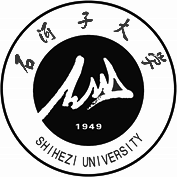 中 亚 速 递《丝绸之路经济带与中亚研究》副刊---------------------------------------------------------------------------------------------------半月刊·2010年创刊第9卷  第8期   2021年4月30日Экспресс-новости из регионов Центральной АзииИнформационное приложение к журналу «Исследование шёлкового пути и Центральной Азии»------------------------------------------------------------------------------------------------------Выпускается два раза в месяц   Издаётся с 2010 годаТом 9  № 8  30-ое апреля 2021 г.　　主办：石河子大学兵团屯垦戍边研究中心　　承办：中亚文明与西向开放协同创新中心　　      “一带一路”：新疆发展与中亚合作高校智库联盟　　协办：石河子大学丝绸之路研究中心　　     中亚教育及人文交流研究中心　　      石河子大学师范学院编委会成员：主  任：夏文斌副主任：李豫新  凌建侯  沙德克江·阿不拉  谭跃超  杨兴全　　    陈荣泉  高  卉  王  力  张安军  赵红霞主  编：凌建侯编  委：张彦虎  朱江勇  方  忆  张凌燕  郭靖媛        陈晓霞  杨  娜  段素霞  高婧文  张国娇目  录中亚抗疫快讯	1乌兹别克斯坦总理称国内新冠感染人数大幅度增长	14月18日起乌兹别克斯坦将强化防疫措施	2哈萨克斯坦将于五月中旬迎来新冠肺炎发病高峰	3乌兹别克斯坦开始大规模预防儿童肠蠕虫病行动	4
中亚政治新闻	5哈萨克斯坦将出席12月的欧安组织部长级会议	5塔什干加强与欧安组织的联系	6新宪法全民公投之后，吉尔吉斯斯坦人民生活将有哪些变化？	7中亚教育新闻	10哈萨克斯坦教育资源匮乏，远程学习只会加剧学生之间的不平等	10吉教育与科学部建议俄罗斯增加吉尔吉斯斯坦公费留俄学生名额	12哈萨克斯坦农学专业毕业生将遭遇就业困难	13
疫情暴露了吉尔吉斯斯坦教育体系的弊端	14中亚社会视窗	16
阿拉木图居民：即使按优惠计划我也买不起房	16
乌兹别克斯坦如何解决青年人的就业和住房问题	17哈萨克斯坦独立30年，有多少机构从事科研开发？	19
飞往哈萨克斯坦前新冠病毒检测呈阳性应该怎么办？	22外汇牌价	23